УВАЖАЕМЫЕ КОЛЛЕГИ!Центр профессиональной переподготовки Московского финансово-промышленного университета «Синергия» (МФПУ «Синергия»),Российская коллегия оценщиков (РКО) и Некоммерческое партнерство саморегулируемой организацией "Национальная коллегия специалистов оценщиков" приглашают Вас принять участие в семинаре на тему:" Сотрудничество Московского банка ОАО «Сбербанк России» и аккредитованных при банке оценочных компаний в рамках исполнения трехсторонних и двухсторонних договоров на оценку ",который состоится 26 сентября 2012 года с 09:30 до 11:00 Программа семинара  По окончание семинара выдаётся Сертификат Университета. Стоимость участия в семинаре 1 700 рублей (с учетом НДС). Предоставляется 10% скидка для выпускников  МФПУ «Синергия», членов НП «СРОО «Экспертный совет», РКО, НКСО и для слушателей от одного юридического лица более  1-го человека.В стоимость обучения входят: участие в семинаре, раздаточный материал и кофе-брейк. Заявку на участие (Приложение 1) необходимо направить до "24" сентября 2012 г. в Центр профессиональной переподготовки МФПУ «Синергия»  на электронный адрес SPlyasova@mfpa.ru, TIvanova@mfpa.ruПо вопросам организации семинара просьба обращаться в ЦПП МФПУ «Синергия»: тел: 8(499)158-97-71;Плясова Светлана Владимировна, начальник отдела: 8(916) 836-38-54; e-mail: SPlyasova@mfpa.ru;Иванова Татьяна Михайловна, специалист: 8(903)-207-34-49; e-mail: TIvanova@mfpa.ru. Информация по семинару расположена на сайте www.c-pp.ru.Место проведения семинара: г. Москва, ул. Измайловский Вал, д. 2, корп. 1,(схема проезда – Приложение 2).Приложения:1. Заявка на участие в семинаре – на 1 (одном) листе;2. Схема проезда – на 1 (одном) листе.Приложение 1ЗАЯВКА на участие в практическом семинаре" Сотрудничество Московского банка ОАО «Сбербанк России» и аккредитованных при банке оценочных компаний в рамках исполнения трехсторонних и двухсторонних договоров на оценку "МФПУ «Синергия», г. Москва, 26 сентября 2012 года с 09:30 до 11:00.Реквизиты компанииСтоимость участия в семинаре – 1 700 рублей (включая НДС)10% скидка - для выпускников  МФПУ «Синергия», членов РКО и НКСО и для слушателей от одного юридического лица более  1-го человека.Оплата на участие в семинаре принимается не позднее 24 сентября 2012 г. В стоимость участия включено: участие в семинаре, кофе-брейк, раздаточные материалы и сертификат.Заполненную заявку на участие в семинаре отправить по адресу SPlyasova@mfpa.ru; TIvanova@mfpa.ru или по тел.: 8(495) 158-97-71Все интересующие вопросы вы можете задать по телефонам в ЦПП МФПУ «Синергия»:тел: 8 (499) 158-97-71 илиПлясова Светлана Владимировна 8 (916) 836-38-54; e-mail: SPlyasova@mfpa.ru .Иванова Татьяна Михайловна 8 (903) 207-34-49; e-mail: TIvanova@mfpa.ruПриложение 2Семинар"Сотрудничество Московского банка ОАО «Сбербанк России» и аккредитованных при банке оценочных компаний в рамках исполнения трехсторонних и двухсторонних договоров на оценку ",МФПУ «Синергия», г. Москва, 26 сентября 2012 года с 09:30 до 11:00.Адрес: ул. Измайловский Вал, д. 2, корп. 1.Проезд: станция метро «Семеновская», далее пешком. Схема проезда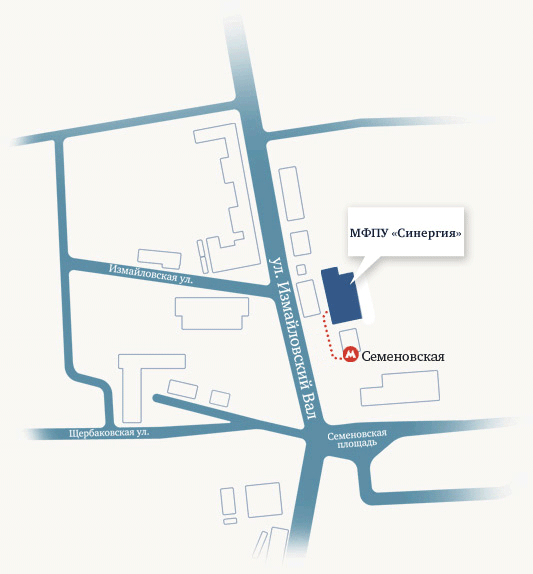 По вопросам организации семинара просьба обращаться в ЦПП МФПУ «Синергия»: тел: 8 (499) 158-97-71 илиПлясова Светлана Владимировна 8 (916) 836-38-54; e-mail: Splyasova@mfpa.ru.Иванова Татьяна Михайловна 8-903-207-34-49; e-mail: tivanova@mfpa.ruИнформация по семинару расположена на сайте www.c-pp.ruТема выступленияВыступающийВремяРегистрация и приветственный кофе-брейкРегистрация и приветственный кофе-брейк9:30 до 10:00Вступительное словоКоркина Вера Сергеевна - Директор Управления оценки и залоговой экспертизы Московского банка ОАО «Сбербанк России»10:00 до 11:00Порядок аккредитации оценочной компании при ОАО «Сбербанк России»Тарахова Наталья Вячеславовна  - Главный специалист Отдела оценки и взаимодействия с контрагентами Управления оценки и залоговой экспертизы Московского банка ОАО «Сбербанк России»10:00 до 11:00Порядок заключения и исполнения трехстороннего договора на оценку Каримов Эдуард Александрович  - Начальник Отдела оценки и взаимодействия с контрагентами  Управления оценки и залоговой экспертизы Московского банка ОАО "Сбербанк России",  Дударева Татьяна Николаевна - Исполняющий обязанности Начальника сектора планирования и  анализа отчетности Московского банка ОАО «Сбербанк России»10:00 до 11:00Порядок заключения и исполнения двухстороннего договора на оценку Тарахова Наталья Вячеславовна  - Главный специалист Отдела оценки и взаимодействия с контрагентами Управления оценки и залоговой экспертизы Московского банка ОАО «Сбербанк России»10:00 до 11:00Порядок работы с неаккредитованными оценочными компаниями Каримов Эдуард Александрович  - Начальник Отдела оценки и взаимодействия с контрагентами Управления оценки и залоговой экспертизы Московского банка ОАО "Сбербанк России"10:00 до 11:00Заключительное словоКоркина Вера Сергеевна - Директор Управления оценки и залоговой экспертизы Московского банка ОАО «Сбербанк России»10:00 до 11:00Ответы на вопросы оценщиков10:00 до 11:00Организация-участникФ.И.О. участникаЗанимаемая должностьТелефонФаксE-mailПочтовый адресЮридический адресИННКППРасчетный счетКорреспондентский счетНаименование банкаБИК